
（单位：mm）本体GE-SX67系列 导线引出型GE-SX670A 、GE-SX670PA
GE-SX670 、GE-SX670PGE-SX670-W 、GE-SX670P-W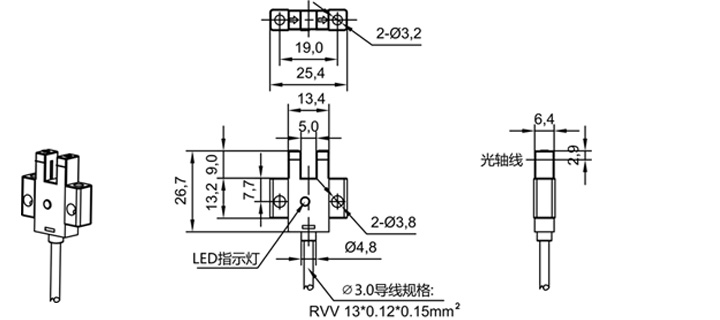 GE-SL671A 、GE-SL671PA
GE-SL671、GE-SL671PGE-SL671-W 、GE-SL671P-W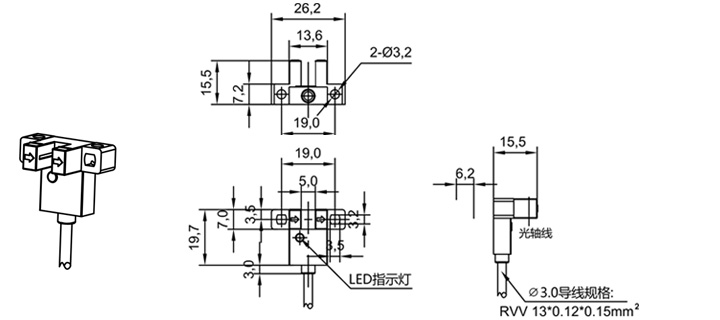 GE-ST672A 、GE-ST672PA
GE-ST672、GE-ST672PGE-ST672-W 、GE-ST672P-W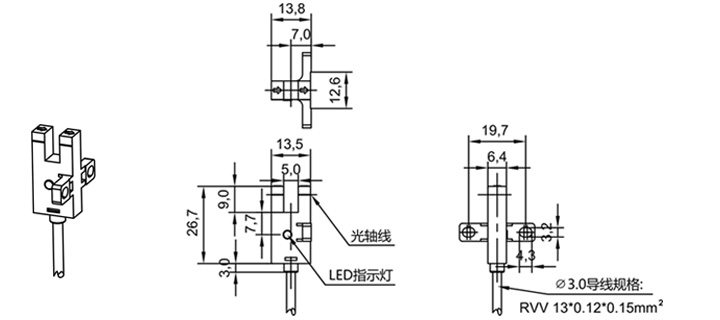 GE-SG673A 、GE-SG673PA
GE-SG673、GE-SG673PGE-SG673-W 、GE-SG673P-W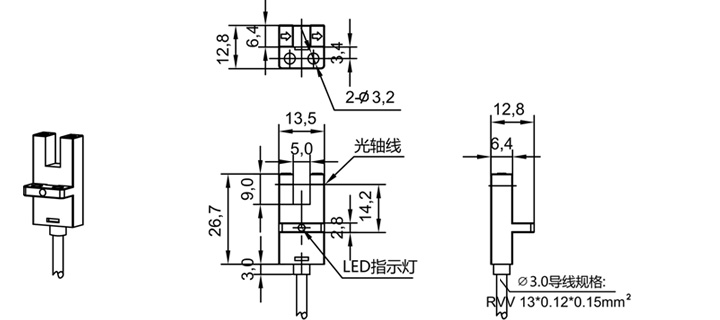 GE-SG674A 、GE-SG674PA
GE-SG674、GE-SG674PGE-SG674-W 、GE-SG674P-W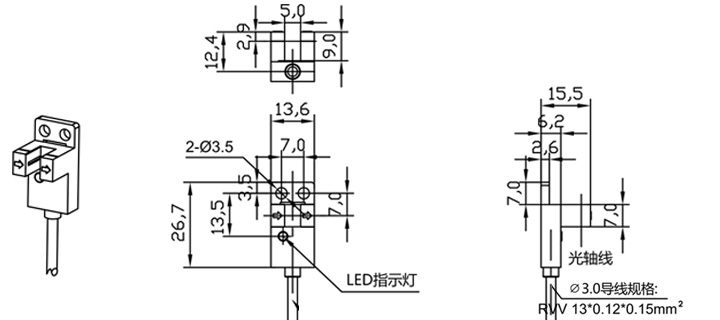 GE-ST675A 、GE-ST675PA
GE-ST675、GE-ST675PGE-ST675-W 、GE-ST675P-W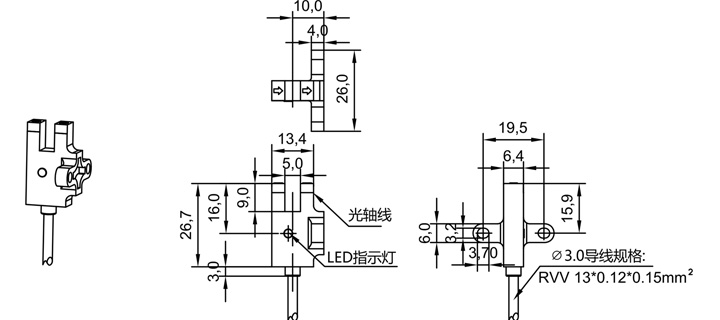 GE-SF676A 、GE-SF676PA
GE-SF676、GE-SF676PGE-SF676-W 、GE-SF676P-W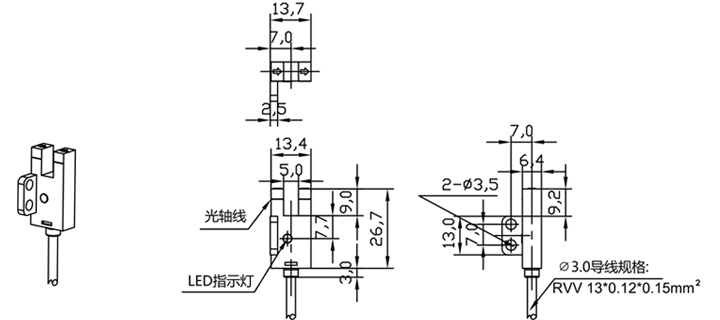 GE-SR677A 、GE-SR677PA
GE-SR677、GE-SR677PGE-SR677-W 、GE-SR677P-W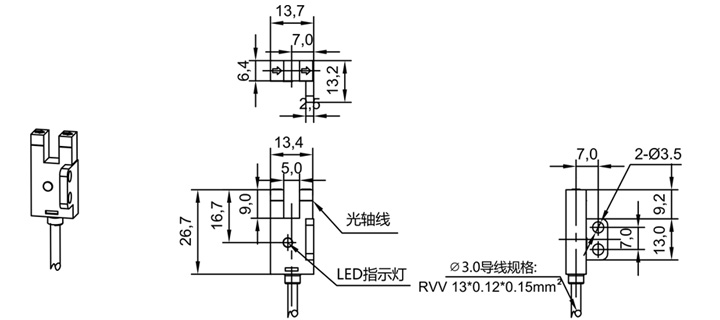 